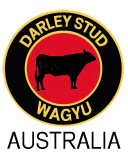 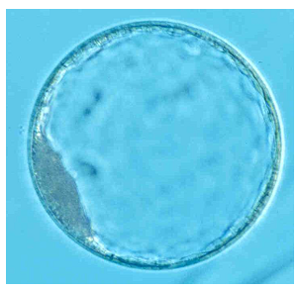 Embryo SireWORLD K’s MICHIFUKU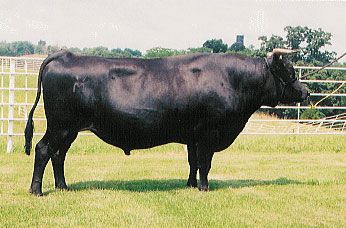 Pedigree of Embryos DamBLACKMORE CHIYOTAKE A0039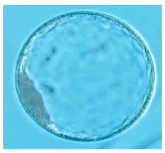 Embryo’s Sires PedigreeGOSHU FUKUJIRO	GOSHU FUKUJIROA sire with excellent marbling and Marbling fineness plus above average Full blood terminal index EBV’sFrom one of the best Marbling female families in the Wagyu breed the SUZUTANI familyEmbryo’s Dam PedigreeSAMURAI FARMS HIRADAIRA Z227	The dam of these 2 embryos SAMURAI FARMS HIRADAIRA Z227 has marbling genetics that would grace any top Wagyu stud in the world         Embryos offered have Marbling , Growth and Milk, both sire and dam of embryos are above the breed average for FTISIRE and DAM PEDIGREETF YUKIHARUNAMI 4 (IMP USA) X BLACKMORE CHIYOTAKE Y339Embryo Sire; TF YUKIHARUNAMI 4 (IMP USA) is a sire that brings great growth in his stock plus he is the sire of the dam that has  left Australia with the No2 ranked Terminal Index sire MACQUARIE WAGYU Y408, posting a whopping +589 FT I, EBV.The dam of TF  YUKIHARUNAMI 4 (IMP USA) 4 belongs to the Hikoemonzuru line which in turn traces to Chiyokura who waschampion bull at the first Japanese Bull Production Ability Competition.Embryo Dam BLACKMORE CHIYOTAKE Y339 is a daughter of BLACKMORE CHIYOTAKE W034 who produced the top priced female at $8,500 at the 1st AWA International sale 2015High quality marbling genetics being offered here.BYWFY0339 BLACKMORE CHIYOTAKE Y339 (AI) (ET)	EVB’s for this female are not available as the Blackmore herd does not allow its data made publicBut as one can see BLACKMORE CHIYOTAKE Y339 pedigree contains great Marbling sires with KITATERUYASUDOI and TF148 ITOSHIGENAMI (IMPUSA) plus one of the best milk and growth Wagyu sires in TF147 ITOSHIGEFUJI (IMP USA) all in the embryo donor’s bloodline.SIRE and DAM PEDIGREETF YUKIHARUNAMI 4 (IMP USA) X BLACKMORE CHIYOTAKE Y326Embryo Sire; TF YUKIHARUNAMI 4 (IMP USA) is a sire that brings great growth in his stock plus he is the sire of the dam that has  left Australia with the No2 ranked Terminal Index sire MACQUARIE WAGYU Y408, posting a whopping +589 FT I, EBV.The dam of TF  YUKIHARUNAMI 4 (IMP USA) 4 belongs to the Hikoemonzuru line which in turn traces to Chiyokura who waschampion bull at the first Japanese Bull Production Ability Competition.PedigreeOf Donor		BLACKMORE CHIYOTAKE Y326	High marbling and growth genetics in this pedigree.EVB’s for this female are not available as the Blackmore herd does not allow its data made publicBut as one can see BLACKMORE CHIYOTAKE Y339 pedigree contains great Marbling sires with KITATERUYASUDOI and TF148 ITOSHIGENAMI (IMPUSA) plus one of the best milk and growth Wagyu sires in TF147 ITOSHIGEFUJI (IMP USA) all in the embryo donor’s bloodline.Embryo Sire         WORLD K’s MICHIFUKUPedigree of Embryos DamBLACKMORE TETUFUKU Y232MARBLING,   GROWTH ,and  MARBLING GENETICSGenetics containing an outstanding sire stack from a rare TAKEDA female bloodlineWORLD K’s MICHIFUKU; BLACKMORE TETUFUKU Y232; ITOSHIGEFUJI TF147 BLACKMORETETUFUKU V235; ITOSHIGENAMI TF148Embryo’s Sires PedigreeGOSHU FUKUJIRO	GOSHU FUKUJIROA sire with excellent marbling and Marbling fineness plus above average Full blood terminal index EBV’sFrom one of the best Marbling female families in the Wagyu breed the SUZUTANI familyEmbryo’s Dam PedigreeSAMURAI FARMS HIRADAIRA Z207The dam of these 2 embryos SAMURAI FARMS HIRADAIRA Z207 has marbling genetics that would grace any top Wagyu stud in the worldEmbryos offered have Marbling, Growth and Milk, with the sire of the embryos having above the breed average for FTI EBV’sThe buyer gets the opportunity to get into one of the breeds best ever female bloodlines here, TWA CHIKAZUKI is a full sister to top Wagyu sire  TWA SHIKIKANSIRE and DAM PEDIGREETF TERUTANI 40/1 (IMP USA) X SAMURAI FARMS YUKI 31/10287Sire of Embryos; TF TERUTANI 40/1 is a sire bred in the purple and his progeny are renowned for having great phenotypes, along with good size. Semen is hard to obtain and tightly held. Top growth sire, from one of Australia’s best ever bull producing females. Dam of embryos; SAMURAI FARMS YUKI 31/10287 comes a top marbling bloodline donor from the top stud herd at SAMURAI FARMS now sold out to the famous MAYURA Wagyu.Quality embryos from a top female bloodline. Embryos should deliver large stock, that marble.                                        Sire of embryos TF TERUTANI 40/1 (IMP USA)  has a carcass weight EBV of +31                                        Dam of embryos SAMURAI FARMS YUKI 31/10287 has a carcass weight EBV of +16SIRE and DAM PEDIGREEEMBRYO SIRE TF 148 ITOSHIGENAMI 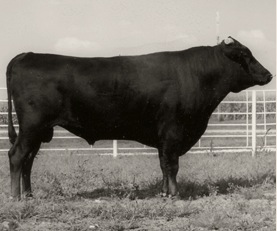 PEDIGREE of EMBRYO’s dam SAMURAI FARMS YASUHIME R156An Embryo donor female with massive growth EBV traits and top Carcass EBV’s by one of Australia’s best ever Marbling sires TF 148SIRE and DAM PEDIGREEEMBRYO SIRE TF 148 ITOSHIGENAMI PEDIGREE of EMBRYO’s dam SAMURAI FARMS YASUHIME R156An Embryo donor female with massive growth EBV traits and top Carcass EBV’s by one of Australia’s best ever Marbling sires TF 148SIRE and DAM PEDIGREEEMBRYO SIRE TWA SHIKIKANA proven feedlot sire and a son of the best ever imported bull producing female in SUZUTANI (IMP JAP)A Half -brother to the top Australian Wagyu sires WORLD K’s SANJIROU and WORLD K’s SHIGESHIGETANIPEDIGREE of EMBRYO’s dam SAMURAI FARMS YASUHIME R156An Embryo donor female with massive growth EBV traits and top Carcass EBV’s by one of Australia’s best ever Marbling sires TWA SHIKIKANThese embryos on offer are a rare genetic commodity as they are a fusion of two of the best proven marbling female families in AUST.SIRE and DAM PEDIGREEEMBRYO SIRETF 148 ITOSHIGENAMIPEDIGREE of EMBRYO’s dam SAMURAI FARMS YASUHIME R156An Embryo donor female with massive growth EBV traits and top Carcass EBV’s by one of Australia’s best ever Marbling sires TF 1481 X LOT OF 10 STRAWS Longford 004  Reg. LFDFY0004Armidale, NSWA/C HUGHES PASTORAL. One of the highest marbling bulls on the semen market in Australia with a huge eye muscle and very fine marbling as well. He has an outstanding pedigree being by ETJ003 out of a Michifuku daughter who was a full sister to the great bull Shigeshigetani whose dam is the most famous Suzatani. Y4 is an exceptional bull for the Fullblood Wagyu breed and the F1 Angus x Wagyu market. Ideal for heifers. Angus Laurie Landmark 0418 587 6431 X LOT OF 10 STRAWS Longford 004  Reg. LFDFY0004Armidale, NSWA/C HUGHES PASTORAL. One of the highest marbling bulls on the semen market in Australia with a huge eye muscle and very fine marbling as well. He has an outstanding pedigree being by ETJ003 out of a Michifuku daughter who was a full sister to the great bull Shigeshigetani whose dam is the most famous Suzatani. Y4 is an exceptional bull for the Fullblood Wagyu breed and the F1 Angus x Wagyu market. Ideal for heifers. Angus Laurie Landmark 0418 587 6431 X LOT OF 10 STRAWS Academy Red Wagyu Recital ARWFJ0034Armidale, NSWA/C ACADEMY WAGYU. ARWFJ0034  Recital J34 is another up and coming young sire in the Red Wagyu breed. He comes from an excellent cow family, his dam being one of the beautiful females in the breed. The sire of Recital - Sumo Bib Al E211 was 1010 kgs at 4 years old and has left some beautiful progeny, his first daughters are starting to calve now, they are big heifers with beautiful udders and lots of milk. Recital being a double bred Big Al should throw progeny who marble well, grow well and milk well.  Angus Laurie Landmark 0418 587 6431 X LOT OF 10 STRAWS Academy Red Wagyu Recital ARWFJ0034Armidale, NSWA/C ACADEMY WAGYU. ARWFJ0034  Recital J34 is another up and coming young sire in the Red Wagyu breed. He comes from an excellent cow family, his dam being one of the beautiful females in the breed. The sire of Recital - Sumo Bib Al E211 was 1010 kgs at 4 years old and has left some beautiful progeny, his first daughters are starting to calve now, they are big heifers with beautiful udders and lots of milk. Recital being a double bred Big Al should throw progeny who marble well, grow well and milk well.  Angus Laurie Landmark 0418 587 6431 X LOT OF 10 STRAWS Westholme Hirashigetayasu WESFZ0278Armidale, NSWA/C ACADEMY WAGYU. Westholme Z278 is one of the highest bulls on Breedplan for Growth, Milk, Scrotal Size and Retail Beef Yield. He is a big bull, nearly 1 ton and still moves beautifully on near perfect feet at 12 years of age. He is extremely correct in his structure and is the bull to use if you are wanting to build a cow herd of big, functional, high milking, quiet cows Angus Laurie Landmark 0418 587 6431 X LOT OF 10 STRAWS Westholme Hirashigetayasu WESFZ0278Armidale, NSWA/C ACADEMY WAGYU. Westholme Z278 is one of the highest bulls on Breedplan for Growth, Milk, Scrotal Size and Retail Beef Yield. He is a big bull, nearly 1 ton and still moves beautifully on near perfect feet at 12 years of age. He is extremely correct in his structure and is the bull to use if you are wanting to build a cow herd of big, functional, high milking, quiet cows Angus Laurie Landmark 0418 587 6431 X LOT OF 10 STRAWS ACADEMY RED WAGYUS TAMBO ARWFH0018Armidale, NSWA/C ACADEMY WAGYU. Tambo H18 is a very exciting young sire in the Red Wagyu breed as his calves stand out in their groups for their size, length, beautiful heads, structural correctness and lovely fine coats..  Tambo comes from the Tamamaru line on the sires side which is lesser known but still very good and on the dam side Sumo Big Al E424 who is perhaps the largest framed Red Wagyu cow that I have owned.  She is extremely long, very feminine, good milking and a real asset to the breed where the females are generally not large framed. The Big Al line is known to be the top marbling line in the Red Wagyu breed. Angus Laurie Landmark 0418 587 6431 X LOT OF 10 STRAWS ACADEMY RED WAGYUS TAMBO ARWFH0018Armidale, NSWA/C ACADEMY WAGYU. Tambo H18 is a very exciting young sire in the Red Wagyu breed as his calves stand out in their groups for their size, length, beautiful heads, structural correctness and lovely fine coats..  Tambo comes from the Tamamaru line on the sires side which is lesser known but still very good and on the dam side Sumo Big Al E424 who is perhaps the largest framed Red Wagyu cow that I have owned.  She is extremely long, very feminine, good milking and a real asset to the breed where the females are generally not large framed. The Big Al line is known to be the top marbling line in the Red Wagyu breed. Angus Laurie Landmark 0418 587 6432 EMBRYO’s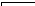 PEDFA10632 SHIGESHIGENAMI J10632PEDFA10632 SHIGESHIGENAMI J10632Sire: IMUFQTF148 ITOSHIGENAMI (IMP USA)Sire: IMUFQTF148 ITOSHIGENAMI (IMP USA)Sire: IMUFQTF148 ITOSHIGENAMI (IMP USA)PEDFAJ10756 FUKUMASA J10756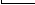 PEDFA661 FUKUYUKIPEDFA661 FUKUYUKIPEDFAJ456691 YUKIZAKURA J456691Animal: BYWFA0039 BLACKMORE CHIYOTAKE A039 (AI) (ET)Animal: BYWFA0039 BLACKMORE CHIYOTAKE A039 (AI) (ET)Animal: BYWFA0039 BLACKMORE CHIYOTAKE A039 (AI) (ET)Animal: BYWFA0039 BLACKMORE CHIYOTAKE A039 (AI) (ET)Animal: BYWFA0039 BLACKMORE CHIYOTAKE A039 (AI) (ET)PEDFAJ483 ITOFUJI J483 - KURO IKUIMUFQTF147 ITOSHIGEFUJI (IMP USA)IMUFQTF147 ITOSHIGEFUJI (IMP USA)PEDFAJ920752 DAI 30 NOBORU J920752Dam: BYWFX0171 BLACKMORE CHIYOTAKE X171 (AI) (ET)Dam: BYWFX0171 BLACKMORE CHIYOTAKE X171 (AI) (ET)Dam: BYWFX0171 BLACKMORE CHIYOTAKE X171 (AI) (ET)IMUFM2100 KIKUYASU 400 (IMP JAP)BYWFT0116 BLACKMORE CHIYOTAKE T116 (IMP USA) (AI) (ET)BYWFT0116 BLACKMORE CHIYOTAKE T116 (IMP USA) (AI) (ET)PEDFQTF55 TF CHIYOTAKE 14/12 EMBRYO’sPEDFAJ774 DAI 2 YASUTSURU DOI J774PEDFAJ774 DAI 2 YASUTSURU DOI J774PEDFAJ978542 KIKUTSURU J978542Sire: IMJFMJ068 FUKUTSURU J068 (IMP JAP)Sire: IMJFMJ068 FUKUTSURU J068 (IMP JAP)Sire: IMJFMJ068 FUKUTSURU J068 (IMP JAP)PEDFAJ10787 KIKUTERU DOI J10787 - KURO IKUPEDFAJ649663 TERUYASU J649663PEDFAJ649663 TERUYASU J649663PEDFAJ509605 YASUTSURU J509605Animal: GOSFV0106 GOSHU FUKUJIRO (AI) (ET)Animal: GOSFV0106 GOSHU FUKUJIRO (AI) (ET)Animal: GOSFV0106 GOSHU FUKUJIRO (AI) (ET)Animal: GOSFV0106 GOSHU FUKUJIRO (AI) (ET)Animal: GOSFV0106 GOSHU FUKUJIRO (AI) (ET)PEDFA201 MONJIRO J11550WKSFM0164 WORLD K'S MICHIFUKUWKSFM0164 WORLD K'S MICHIFUKUPEDFA215 MICHIKO J655635 (AI)Dam: GOSFT0144 GOSHU MICHI NO NAMI (AI) (ET)Dam: GOSFT0144 GOSHU MICHI NO NAMI (AI) (ET)Dam: GOSFT0144 GOSHU MICHI NO NAMI (AI) (ET)WKSFN2892 WORLD K'S TAKAZAKURATWAFR0006 TWA CHIKAZUKI (IMP USA) (ET)TWAFR0006 TWA CHIKAZUKI (IMP USA) (ET)WKSFL0976 WORLD K'S SUZUTANI (FB1617)July 2016 Wagyu GROUP BREEDPLANJuly 2016 Wagyu GROUP BREEDPLANJuly 2016 Wagyu GROUP BREEDPLANJuly 2016 Wagyu GROUP BREEDPLANJuly 2016 Wagyu GROUP BREEDPLANJuly 2016 Wagyu GROUP BREEDPLANJuly 2016 Wagyu GROUP BREEDPLANJuly 2016 Wagyu GROUP BREEDPLANJuly 2016 Wagyu GROUP BREEDPLANJuly 2016 Wagyu GROUP BREEDPLANJuly 2016 Wagyu GROUP BREEDPLANJuly 2016 Wagyu GROUP BREEDPLANJuly 2016 Wagyu GROUP BREEDPLANJuly 2016 Wagyu GROUP BREEDPLANJuly 2016 Wagyu GROUP BREEDPLANJuly 2016 Wagyu GROUP BREEDPLAN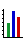 Gestation
Length
(days)Birth
Wt
(kg)200
Day
Wt
(kg)400
Day
Wt
(kg)600
Day
Wt
(kg)Mat
Cow
Wt
(kg)Milk
(kg)Scrotal
Size
(cm)Carcase
Wt
(kg)Eye
Muscle
Area
(sq cm)Rib
Fat
(mm)Rump
Fat
(mm)Retail
Beef
Yield
(%)Marble
ScoreMarble
Fineness
(%)EBV-0.3-1.0+2+5+4-6+2-2.3+1+3.1-0.6+1.7-0.3+0.6+0.29SELECTION INDEX VALUESSELECTION INDEX VALUESSELECTION INDEX VALUESSELECTION INDEX VALUESMarket TargetIndex ValueBreed AverageFullblood Terminal Index+$ 132+$ 1162 EMBRYO’sPEDFAJ65 DAI 7 ITOZAKURA J65 - KURO IKUPEDFAJ1530 KITAGUNI 7-8 J1530PEDFAJ1530 KITAGUNI 7-8 J1530PEDFAJ81009 KITAGUNI 7 J81009Sire: WKSFP0001 WORLD K'S KITAGUNI JRSire: WKSFP0001 WORLD K'S KITAGUNI JRSire: WKSFP0001 WORLD K'S KITAGUNI JRPEDFAKOUFUKU KOUFUKU J2132WKSFM2893 WORLD K'S NAKAYUKI J13943WKSFM2893 WORLD K'S NAKAYUKI J13943PEDFANAKHANA3 NAKHANA 3 J1792470Animal: SF FZ0227 SAMURAI FARMS HIRADAIRA Z227 (AI) (ET)Animal: SF FZ0227 SAMURAI FARMS HIRADAIRA Z227 (AI) (ET)Animal: SF FZ0227 SAMURAI FARMS HIRADAIRA Z227 (AI) (ET)Animal: SF FZ0227 SAMURAI FARMS HIRADAIRA Z227 (AI) (ET)Animal: SF FZ0227 SAMURAI FARMS HIRADAIRA Z227 (AI) (ET)PEDFAJ287 DAI 20 HIRASHIGE J287 - KURO IKUIMJFAJ2351 HIRASHIGETAYASU J2351 HONGEN (IMP JAP)IMJFAJ2351 HIRASHIGETAYASU J2351 HONGEN (IMP JAP)PEDFAJ187250 DAI 5 YURUHIME J187250 - KURO KOHDam: GOSFX0160 GOSHU HIRADAIRA (AI) (ET)Dam: GOSFX0160 GOSHU HIRADAIRA (AI) (ET)Dam: GOSFX0160 GOSHU HIRADAIRA (AI) (ET)WKSFM0164 WORLD K'S MICHIFUKUGOSFU0067 GOSHU MICHIYO (AI) (ET)GOSFU0067 GOSHU MICHIYO (AI) (ET)TWAFR0006 TWA CHIKAZUKI (IMP USA) (ET)July 2016 Wagyu GROUP BREEDPLANJuly 2016 Wagyu GROUP BREEDPLANJuly 2016 Wagyu GROUP BREEDPLANJuly 2016 Wagyu GROUP BREEDPLANJuly 2016 Wagyu GROUP BREEDPLANJuly 2016 Wagyu GROUP BREEDPLANJuly 2016 Wagyu GROUP BREEDPLANJuly 2016 Wagyu GROUP BREEDPLANJuly 2016 Wagyu GROUP BREEDPLANJuly 2016 Wagyu GROUP BREEDPLANJuly 2016 Wagyu GROUP BREEDPLANJuly 2016 Wagyu GROUP BREEDPLANJuly 2016 Wagyu GROUP BREEDPLANJuly 2016 Wagyu GROUP BREEDPLANJuly 2016 Wagyu GROUP BREEDPLANJuly 2016 Wagyu GROUP BREEDPLANGestation
Length
(days)Birth
Wt
(kg)200
Day
Wt
(kg)400
Day
Wt
(kg)600
Day
Wt
(kg)Mat
Cow
Wt
(kg)Milk
(kg)Scrotal
Size
(cm)Carcase
Wt
(kg)Eye
Muscle
Area
(sq cm)Rib
Fat
(mm)Rump
Fat
(mm)Retail
Beef
Yield
(%)Marble
ScoreMarble
Fineness
(%)EBV+1.1-0.700-2-2-5+0.2-5+0.2+0.3-0.1-0.2+0.7+0.09SELECTION INDEX VALUESSELECTION INDEX VALUESSELECTION INDEX VALUESSELECTION INDEX VALUESMarket TargetIndex ValueBreed AverageFullblood Terminal Index+$ 127+$ 116                                                                                                                                                                   2 EMBRYO’sPEDFAJ10787 KIKUTERU DOI J10787 - KURO IKUPEDFAJ1742 TERUNAGADOI 1742PEDFAJ1742 TERUNAGADOI 1742PEDFAJ240580 TERUNAHO J240580Sire: IMJFAJ2810 KITATERUYASUDOI J2810 HONGEN (IMP JAP)Sire: IMJFAJ2810 KITATERUYASUDOI J2810 HONGEN (IMP JAP)Sire: IMJFAJ2810 KITATERUYASUDOI J2810 HONGEN (IMP JAP)PEDFAJ472 YASUTANI DOI J472 - KURO IKUPEDFAJ601124 YOSHIMI 3 601124PEDFAJ601124 YOSHIMI 3 601124PEDFAJ206526 YOSHIMI J206526 - KURO IKUAnimal: BYWFY0339 BLACKMORE CHIYOTAKE Y339 (AI) (ET)Animal: BYWFY0339 BLACKMORE CHIYOTAKE Y339 (AI) (ET)Animal: BYWFY0339 BLACKMORE CHIYOTAKE Y339 (AI) (ET)Animal: BYWFY0339 BLACKMORE CHIYOTAKE Y339 (AI) (ET)Animal: BYWFY0339 BLACKMORE CHIYOTAKE Y339 (AI) (ET)PEDFA10632 SHIGESHIGENAMI J10632IMUFQTF148 ITOSHIGENAMI (IMP USA)IMUFQTF148 ITOSHIGENAMI (IMP USA)PEDFA661 FUKUYUKIDam: BYWFW0034 BLACKMORE CHIYOTAKE W034 (AI) (ET)Dam: BYWFW0034 BLACKMORE CHIYOTAKE W034 (AI) (ET)Dam: BYWFW0034 BLACKMORE CHIYOTAKE W034 (AI) (ET)IMUFQTF147 ITOSHIGEFUJI (IMP USA)TWAFU0542 TWA F U542 (AI) (ET)TWAFU0542 TWA F U542 (AI) (ET)TWAFS0170 TWA KOSEI (IMP USA) (ET)2 EMBRYO’sPEDFAJ10787 KIKUTERU DOI J10787 - KURO IKUPEDFAJ1742 TERUNAGADOI 1742PEDFAJ1742 TERUNAGADOI 1742PEDFAJ240580 TERUNAHO J240580Sire: IMJFAJ2810 KITATERUYASUDOI J2810 HONGEN (IMP JAP)Sire: IMJFAJ2810 KITATERUYASUDOI J2810 HONGEN (IMP JAP)Sire: IMJFAJ2810 KITATERUYASUDOI J2810 HONGEN (IMP JAP)PEDFAJ472 YASUTANI DOI J472 - KURO IKUPEDFAJ601124 YOSHIMI 3 601124PEDFAJ601124 YOSHIMI 3 601124PEDFAJ206526 YOSHIMI J206526 - KURO IKUAnimal: BYWFY0326 BLACKMORE CHIYOTAKE Y326 (AI) (ET)Animal: BYWFY0326 BLACKMORE CHIYOTAKE Y326 (AI) (ET)Animal: BYWFY0326 BLACKMORE CHIYOTAKE Y326 (AI) (ET)Animal: BYWFY0326 BLACKMORE CHIYOTAKE Y326 (AI) (ET)Animal: BYWFY0326 BLACKMORE CHIYOTAKE Y326 (AI) (ET)PEDFA10632 SHIGESHIGENAMI J10632IMUFQTF148 ITOSHIGENAMI (IMP USA)IMUFQTF148 ITOSHIGENAMI (IMP USA)PEDFA661 FUKUYUKIDam: BYWFW0034 BLACKMORE CHIYOTAKE W034 (AI) (ET)Dam: BYWFW0034 BLACKMORE CHIYOTAKE W034 (AI) (ET)Dam: BYWFW0034 BLACKMORE CHIYOTAKE W034 (AI) (ET)IMUFQTF147 ITOSHIGEFUJI (IMP USA)TWAFU0542 TWA F U542 (AI) (ET)TWAFU0542 TWA F U542 (AI) (ET)TWAFS0170 TWA KOSEI (IMP USA) (ET)2 EMBRYO’sPEDFAJ65 DAI 7 ITOZAKURA J65 - KURO IKUPEDFAJ483 ITOFUJI J483 - KURO IKUPEDFAJ483 ITOFUJI J483 - KURO IKUPEDFAJ803296 HIROTA - 1 J803296Sire: IMUFQTF147 ITOSHIGEFUJI (IMP USA)Sire: IMUFQTF147 ITOSHIGEFUJI (IMP USA)Sire: IMUFQTF147 ITOSHIGEFUJI (IMP USA)PEDFA500 ITOMICHI J1158PEDFAJ920752 DAI 30 NOBORU J920752PEDFAJ920752 DAI 30 NOBORU J920752PEDFAJ840221 DAI 10 NOBORU 3Animal: BYWFY0232 BLACKMORE TETUFUKU Y232 (AI) (ET)Animal: BYWFY0232 BLACKMORE TETUFUKU Y232 (AI) (ET)Animal: BYWFY0232 BLACKMORE TETUFUKU Y232 (AI) (ET)Animal: BYWFY0232 BLACKMORE TETUFUKU Y232 (AI) (ET)Animal: BYWFY0232 BLACKMORE TETUFUKU Y232 (AI) (ET)PEDFA10632 SHIGESHIGENAMI J10632IMUFQTF148 ITOSHIGENAMI (IMP USA)IMUFQTF148 ITOSHIGENAMI (IMP USA)PEDFA661 FUKUYUKIDam: BYWFV0235 BLACKMORE TETUFUKU V235 (AI)Dam: BYWFV0235 BLACKMORE TETUFUKU V235 (AI)Dam: BYWFV0235 BLACKMORE TETUFUKU V235 (AI)IMUFM2100 KIKUYASU 400 (IMP JAP)BYWFT0055 BLACKMORE TETUFUKU T055 (IMP USA) (AI) (ET)BYWFT0055 BLACKMORE TETUFUKU T055 (IMP USA) (AI) (ET)PEDFA2458 TF TETUFUKU 3/152 EMBRYO’sPEDFAJ774 DAI 2 YASUTSURU DOI J774PEDFAJ774 DAI 2 YASUTSURU DOI J774PEDFAJ978542 KIKUTSURU J978542Sire: IMJFMJ068 FUKUTSURU J068 (IMP JAP)Sire: IMJFMJ068 FUKUTSURU J068 (IMP JAP)Sire: IMJFMJ068 FUKUTSURU J068 (IMP JAP)PEDFAJ10787 KIKUTERU DOI J10787 - KURO IKUPEDFAJ649663 TERUYASU J649663PEDFAJ649663 TERUYASU J649663PEDFAJ509605 YASUTSURU J509605Animal: GOSFV0106 GOSHU FUKUJIRO (AI) (ET)Animal: GOSFV0106 GOSHU FUKUJIRO (AI) (ET)Animal: GOSFV0106 GOSHU FUKUJIRO (AI) (ET)Animal: GOSFV0106 GOSHU FUKUJIRO (AI) (ET)Animal: GOSFV0106 GOSHU FUKUJIRO (AI) (ET)PEDFA201 MONJIRO J11550WKSFM0164 WORLD K'S MICHIFUKUWKSFM0164 WORLD K'S MICHIFUKUPEDFA215 MICHIKO J655635 (AI)Dam: GOSFT0144 GOSHU MICHI NO NAMI (AI) (ET)Dam: GOSFT0144 GOSHU MICHI NO NAMI (AI) (ET)Dam: GOSFT0144 GOSHU MICHI NO NAMI (AI) (ET)WKSFN2892 WORLD K'S TAKAZAKURATWAFR0006 TWA CHIKAZUKI (IMP USA) (ET)TWAFR0006 TWA CHIKAZUKI (IMP USA) (ET)WKSFL0976 WORLD K'S SUZUTANI (FB1617)July 2016 Wagyu GROUP BREEDPLANJuly 2016 Wagyu GROUP BREEDPLANJuly 2016 Wagyu GROUP BREEDPLANJuly 2016 Wagyu GROUP BREEDPLANJuly 2016 Wagyu GROUP BREEDPLANJuly 2016 Wagyu GROUP BREEDPLANJuly 2016 Wagyu GROUP BREEDPLANJuly 2016 Wagyu GROUP BREEDPLANJuly 2016 Wagyu GROUP BREEDPLANJuly 2016 Wagyu GROUP BREEDPLANJuly 2016 Wagyu GROUP BREEDPLANJuly 2016 Wagyu GROUP BREEDPLANJuly 2016 Wagyu GROUP BREEDPLANJuly 2016 Wagyu GROUP BREEDPLANJuly 2016 Wagyu GROUP BREEDPLANJuly 2016 Wagyu GROUP BREEDPLANGestation
Length
(days)Birth
Wt
(kg)200
Day
Wt
(kg)400
Day
Wt
(kg)600
Day
Wt
(kg)Mat
Cow
Wt
(kg)Milk
(kg)Scrotal
Size
(cm)Carcase
Wt
(kg)Eye
Muscle
Area
(sq cm)Rib
Fat
(mm)Rump
Fat
(mm)Retail
Beef
Yield
(%)Marble
ScoreMarble
Fineness
(%)EBV-0.3-1.0+2+5+4-6+2-2.3+1+3.1-0.6+1.7-0.3+0.6+0.29SELECTION INDEX VALUESSELECTION INDEX VALUESSELECTION INDEX VALUESSELECTION INDEX VALUESMarket TargetIndex ValueBreed AverageFullblood Terminal Index+$ 132+$ 1162 EMBRYO’sPEDFAJ65 DAI 7 ITOZAKURA J65 - KURO IKUPEDFAJ1530 KITAGUNI 7-8 J1530PEDFAJ1530 KITAGUNI 7-8 J1530PEDFAJ81009 KITAGUNI 7 J81009Sire: WKSFP0001 WORLD K'S KITAGUNI JRSire: WKSFP0001 WORLD K'S KITAGUNI JRSire: WKSFP0001 WORLD K'S KITAGUNI JRPEDFAKOUFUKU KOUFUKU J2132WKSFM2893 WORLD K'S NAKAYUKI J13943WKSFM2893 WORLD K'S NAKAYUKI J13943PEDFANAKHANA3 NAKHANA 3 J1792470Animal: SF FZ0207 SAMURAI FARMS HIRADAIRA Z207 (AI) (ET)Animal: SF FZ0207 SAMURAI FARMS HIRADAIRA Z207 (AI) (ET)Animal: SF FZ0207 SAMURAI FARMS HIRADAIRA Z207 (AI) (ET)Animal: SF FZ0207 SAMURAI FARMS HIRADAIRA Z207 (AI) (ET)Animal: SF FZ0207 SAMURAI FARMS HIRADAIRA Z207 (AI) (ET)PEDFAJ287 DAI 20 HIRASHIGE J287 - KURO IKUIMJFAJ2351 HIRASHIGETAYASU J2351 HONGEN (IMP JAP)IMJFAJ2351 HIRASHIGETAYASU J2351 HONGEN (IMP JAP)PEDFAJ187250 DAI 5 YURUHIME J187250 - KURO KOHDam: GOSFX0160 GOSHU HIRADAIRA (AI) (ET)Dam: GOSFX0160 GOSHU HIRADAIRA (AI) (ET)Dam: GOSFX0160 GOSHU HIRADAIRA (AI) (ET)WKSFM0164 WORLD K'S MICHIFUKUGOSFU0067 GOSHU MICHIYO (AI) (ET)GOSFU0067 GOSHU MICHIYO (AI) (ET)TWAFR0006 TWA CHIKAZUKI (IMP USA) (ET)July 2016 Wagyu GROUP BREEDPLANJuly 2016 Wagyu GROUP BREEDPLANJuly 2016 Wagyu GROUP BREEDPLANJuly 2016 Wagyu GROUP BREEDPLANJuly 2016 Wagyu GROUP BREEDPLANJuly 2016 Wagyu GROUP BREEDPLANJuly 2016 Wagyu GROUP BREEDPLANJuly 2016 Wagyu GROUP BREEDPLANJuly 2016 Wagyu GROUP BREEDPLANJuly 2016 Wagyu GROUP BREEDPLANJuly 2016 Wagyu GROUP BREEDPLANJuly 2016 Wagyu GROUP BREEDPLANJuly 2016 Wagyu GROUP BREEDPLANJuly 2016 Wagyu GROUP BREEDPLANJuly 2016 Wagyu GROUP BREEDPLANJuly 2016 Wagyu GROUP BREEDPLANGestation
Length
(days)Birth
Wt
(kg)200
Day
Wt
(kg)400
Day
Wt
(kg)600
Day
Wt
(kg)Mat
Cow
Wt
(kg)Milk
(kg)Scrotal
Size
(cm)Carcase
Wt
(kg)Eye
Muscle
Area
(sq cm)Rib
Fat
(mm)Rump
Fat
(mm)Retail
Beef
Yield
(%)Marble
ScoreMarble
Fineness
(%)EBV+1.1-0.80-1-4-3-5+0.2-6+0.2+0.30.0-0.2+0.6+0.09SELECTION INDEX VALUESSELECTION INDEX VALUESSELECTION INDEX VALUESSELECTION INDEX VALUESMarket TargetIndex ValueBreed AverageFullblood Terminal Index+$ 100+$ 1162 EMBRYO’s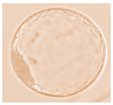 PEDFAJ65 DAI 7 ITOZAKURA J65 - KURO IKUPEDFAJ483 ITOFUJI J483 - KURO IKUPEDFAJ483 ITOFUJI J483 - KURO IKUPEDFAJ803296 HIROTA - 1 J803296Sire: IMUFQTF147 ITOSHIGEFUJI (IMP USA)Sire: IMUFQTF147 ITOSHIGEFUJI (IMP USA)Sire: IMUFQTF147 ITOSHIGEFUJI (IMP USA)PEDFA500 ITOMICHI J1158PEDFAJ920752 DAI 30 NOBORU J920752PEDFAJ920752 DAI 30 NOBORU J920752PEDFAJ840221 DAI 10 NOBORU 3Animal: SF FX10287 SAMURAI FARMS YUKI 31/10287 (AI) (ET)Animal: SF FX10287 SAMURAI FARMS YUKI 31/10287 (AI) (ET)Animal: SF FX10287 SAMURAI FARMS YUKI 31/10287 (AI) (ET)Animal: SF FX10287 SAMURAI FARMS YUKI 31/10287 (AI) (ET)Animal: SF FX10287 SAMURAI FARMS YUKI 31/10287 (AI) (ET)PEDFAJ10787 KIKUTERU DOI J10787 - KURO IKUIMUFJTF40 TERUTANI J2494 TF40 (IMP JAP)IMUFJTF40 TERUTANI J2494 TF40 (IMP JAP)PEDFA538 TANIFUKU 2 J601115Dam: TWAFV0002 TWA E02 (AI) (ET)Dam: TWAFV0002 TWA E02 (AI) (ET)Dam: TWAFV0002 TWA E02 (AI) (ET)WKSFM0164 WORLD K'S MICHIFUKUTWAFT0462 TWA SATUKU (AI) (ET)TWAFT0462 TWA SATUKU (AI) (ET)RDWFR0037 RIVERSDALE HANSEI (AI) (ET)July 2016 Wagyu GROUP BREEDPLANJuly 2016 Wagyu GROUP BREEDPLANJuly 2016 Wagyu GROUP BREEDPLANJuly 2016 Wagyu GROUP BREEDPLANJuly 2016 Wagyu GROUP BREEDPLANJuly 2016 Wagyu GROUP BREEDPLANJuly 2016 Wagyu GROUP BREEDPLANJuly 2016 Wagyu GROUP BREEDPLANJuly 2016 Wagyu GROUP BREEDPLANJuly 2016 Wagyu GROUP BREEDPLANJuly 2016 Wagyu GROUP BREEDPLANJuly 2016 Wagyu GROUP BREEDPLANJuly 2016 Wagyu GROUP BREEDPLANJuly 2016 Wagyu GROUP BREEDPLANJuly 2016 Wagyu GROUP BREEDPLANJuly 2016 Wagyu GROUP BREEDPLANGestation
Length
(days)Birth
Wt
(kg)200
Day
Wt
(kg)400
Day
Wt
(kg)600
Day
Wt
(kg)Mat
Cow
Wt
(kg)Milk
(kg)Scrotal
Size
(cm)Carcase
Wt
(kg)Eye
Muscle
Area
(sq cm)Rib
Fat
(mm)Rump
Fat
(mm)Retail
Beef
Yield
(%)Marble
ScoreMarble
Fineness
(%)EBV-0.1+1.5+11+18+25+33+4-0.2+16-2.60.0+1.4-1.2-0.3-0.172 EMBRYO’sPEDFAJ483 ITOFUJI J483 - KURO IKUPEDFAJ483 ITOFUJI J483 - KURO IKUPEDFAJ803296 HIROTA - 1 J803296Sire: IMUFQTF147 ITOSHIGEFUJI (IMP USA)Sire: IMUFQTF147 ITOSHIGEFUJI (IMP USA)Sire: IMUFQTF147 ITOSHIGEFUJI (IMP USA)PEDFA500 ITOMICHI J1158PEDFAJ920752 DAI 30 NOBORU J920752PEDFAJ920752 DAI 30 NOBORU J920752PEDFAJ840221 DAI 10 NOBORU 3Animal: SF FZR156 SAMURAI FARMS YASUHIME R156 (AI) (ET)Animal: SF FZR156 SAMURAI FARMS YASUHIME R156 (AI) (ET)Animal: SF FZR156 SAMURAI FARMS YASUHIME R156 (AI) (ET)Animal: SF FZR156 SAMURAI FARMS YASUHIME R156 (AI) (ET)Animal: SF FZR156 SAMURAI FARMS YASUHIME R156 (AI) (ET)PEDFA504 ITOHANA J809IMUFN2127 TF KIKUHANA (IMP USA)IMUFN2127 TF KIKUHANA (IMP USA)PEDFA523 NAYORI 1 J182450Dam: TWAFS0192 TWA GEKIREI (IMP USA) (ET)Dam: TWAFS0192 TWA GEKIREI (IMP USA) (ET)Dam: TWAFS0192 TWA GEKIREI (IMP USA) (ET)IMUFJTF40 TERUTANI J2494 TF40 (IMP JAP)PEDFN2435 TF CHIYOTAKE 8/1A (AI)PEDFN2435 TF CHIYOTAKE 8/1A (AI)PEDFL554 TF CHIYOTAKE 8 J847346July 2016 Wagyu GROUP BREEDPLANJuly 2016 Wagyu GROUP BREEDPLANJuly 2016 Wagyu GROUP BREEDPLANJuly 2016 Wagyu GROUP BREEDPLANJuly 2016 Wagyu GROUP BREEDPLANJuly 2016 Wagyu GROUP BREEDPLANJuly 2016 Wagyu GROUP BREEDPLANJuly 2016 Wagyu GROUP BREEDPLANJuly 2016 Wagyu GROUP BREEDPLANJuly 2016 Wagyu GROUP BREEDPLANJuly 2016 Wagyu GROUP BREEDPLANJuly 2016 Wagyu GROUP BREEDPLANJuly 2016 Wagyu GROUP BREEDPLANJuly 2016 Wagyu GROUP BREEDPLANJuly 2016 Wagyu GROUP BREEDPLANJuly 2016 Wagyu GROUP BREEDPLANGestation
Length
(days)Birth
Wt
(kg)200
Day
Wt
(kg)400
Day
Wt
(kg)600
Day
Wt
(kg)Mat
Cow
Wt
(kg)Milk
(kg)Scrotal
Size
(cm)Carcase
Wt
(kg)Eye
Muscle
Area
(sq cm)Rib
Fat
(mm)Rump
Fat
(mm)Retail
Beef
Yield
(%)Marble
ScoreMarble
Fineness
(%)EBV0.0+2.7+16+27+37+46+8+0.6+21-2.8+0.3+1.4-1.1-0.3-0.262 EMBRYO’sPEDFAJ483 ITOFUJI J483 - KURO IKUPEDFAJ483 ITOFUJI J483 - KURO IKUPEDFAJ803296 HIROTA - 1 J803296Sire: IMUFQTF147 ITOSHIGEFUJI (IMP USA)Sire: IMUFQTF147 ITOSHIGEFUJI (IMP USA)Sire: IMUFQTF147 ITOSHIGEFUJI (IMP USA)PEDFA500 ITOMICHI J1158PEDFAJ920752 DAI 30 NOBORU J920752PEDFAJ920752 DAI 30 NOBORU J920752PEDFAJ840221 DAI 10 NOBORU 3Animal: SF FZR156 SAMURAI FARMS YASUHIME R156 (AI) (ET)Animal: SF FZR156 SAMURAI FARMS YASUHIME R156 (AI) (ET)Animal: SF FZR156 SAMURAI FARMS YASUHIME R156 (AI) (ET)Animal: SF FZR156 SAMURAI FARMS YASUHIME R156 (AI) (ET)Animal: SF FZR156 SAMURAI FARMS YASUHIME R156 (AI) (ET)PEDFA504 ITOHANA J809IMUFN2127 TF KIKUHANA (IMP USA)IMUFN2127 TF KIKUHANA (IMP USA)PEDFA523 NAYORI 1 J182450Dam: TWAFS0192 TWA GEKIREI (IMP USA) (ET)Dam: TWAFS0192 TWA GEKIREI (IMP USA) (ET)Dam: TWAFS0192 TWA GEKIREI (IMP USA) (ET)IMUFJTF40 TERUTANI J2494 TF40 (IMP JAP)PEDFN2435 TF CHIYOTAKE 8/1A (AI)PEDFN2435 TF CHIYOTAKE 8/1A (AI)PEDFL554 TF CHIYOTAKE 8 J847346July 2016 Wagyu GROUP BREEDPLANJuly 2016 Wagyu GROUP BREEDPLANJuly 2016 Wagyu GROUP BREEDPLANJuly 2016 Wagyu GROUP BREEDPLANJuly 2016 Wagyu GROUP BREEDPLANJuly 2016 Wagyu GROUP BREEDPLANJuly 2016 Wagyu GROUP BREEDPLANJuly 2016 Wagyu GROUP BREEDPLANJuly 2016 Wagyu GROUP BREEDPLANJuly 2016 Wagyu GROUP BREEDPLANJuly 2016 Wagyu GROUP BREEDPLANJuly 2016 Wagyu GROUP BREEDPLANJuly 2016 Wagyu GROUP BREEDPLANJuly 2016 Wagyu GROUP BREEDPLANJuly 2016 Wagyu GROUP BREEDPLANJuly 2016 Wagyu GROUP BREEDPLANGestation
Length
(days)Birth
Wt
(kg)200
Day
Wt
(kg)400
Day
Wt
(kg)600
Day
Wt
(kg)Mat
Cow
Wt
(kg)Milk
(kg)Scrotal
Size
(cm)Carcase
Wt
(kg)Eye
Muscle
Area
(sq cm)Rib
Fat
(mm)Rump
Fat
(mm)Retail
Beef
Yield
(%)Marble
ScoreMarble
Fineness
(%)EBV0.0+2.7+16+27+37+46+8+0.6+21-2.8+0.3+1.4-1.1-0.3-0.262 EMBRYO’sPEDFAJ483 ITOFUJI J483 - KURO IKUPEDFAJ483 ITOFUJI J483 - KURO IKUPEDFAJ803296 HIROTA - 1 J803296Sire: IMUFQTF147 ITOSHIGEFUJI (IMP USA)Sire: IMUFQTF147 ITOSHIGEFUJI (IMP USA)Sire: IMUFQTF147 ITOSHIGEFUJI (IMP USA)PEDFA500 ITOMICHI J1158PEDFAJ920752 DAI 30 NOBORU J920752PEDFAJ920752 DAI 30 NOBORU J920752PEDFAJ840221 DAI 10 NOBORU 3Animal: SF FZR156 SAMURAI FARMS YASUHIME R156 (AI) (ET)Animal: SF FZR156 SAMURAI FARMS YASUHIME R156 (AI) (ET)Animal: SF FZR156 SAMURAI FARMS YASUHIME R156 (AI) (ET)Animal: SF FZR156 SAMURAI FARMS YASUHIME R156 (AI) (ET)Animal: SF FZR156 SAMURAI FARMS YASUHIME R156 (AI) (ET)PEDFA504 ITOHANA J809IMUFN2127 TF KIKUHANA (IMP USA)IMUFN2127 TF KIKUHANA (IMP USA)PEDFA523 NAYORI 1 J182450Dam: TWAFS0192 TWA GEKIREI (IMP USA) (ET)Dam: TWAFS0192 TWA GEKIREI (IMP USA) (ET)Dam: TWAFS0192 TWA GEKIREI (IMP USA) (ET)IMUFJTF40 TERUTANI J2494 TF40 (IMP JAP)PEDFN2435 TF CHIYOTAKE 8/1A (AI)PEDFN2435 TF CHIYOTAKE 8/1A (AI)PEDFL554 TF CHIYOTAKE 8 J847346July 2016 Wagyu GROUP BREEDPLANJuly 2016 Wagyu GROUP BREEDPLANJuly 2016 Wagyu GROUP BREEDPLANJuly 2016 Wagyu GROUP BREEDPLANJuly 2016 Wagyu GROUP BREEDPLANJuly 2016 Wagyu GROUP BREEDPLANJuly 2016 Wagyu GROUP BREEDPLANJuly 2016 Wagyu GROUP BREEDPLANJuly 2016 Wagyu GROUP BREEDPLANJuly 2016 Wagyu GROUP BREEDPLANJuly 2016 Wagyu GROUP BREEDPLANJuly 2016 Wagyu GROUP BREEDPLANJuly 2016 Wagyu GROUP BREEDPLANJuly 2016 Wagyu GROUP BREEDPLANJuly 2016 Wagyu GROUP BREEDPLANJuly 2016 Wagyu GROUP BREEDPLANGestation
Length
(days)Birth
Wt
(kg)200
Day
Wt
(kg)400
Day
Wt
(kg)600
Day
Wt
(kg)Mat
Cow
Wt
(kg)Milk
(kg)Scrotal
Size
(cm)Carcase
Wt
(kg)Eye
Muscle
Area
(sq cm)Rib
Fat
(mm)Rump
Fat
(mm)Retail
Beef
Yield
(%)Marble
ScoreMarble
Fineness
(%)EBV0.0+2.7+16+27+37+46+8+0.6+21-2.8+0.3+1.4-1.1-0.3-0.262 EMBRYO’sPEDFAJ483 ITOFUJI J483 - KURO IKUPEDFAJ483 ITOFUJI J483 - KURO IKUPEDFAJ803296 HIROTA - 1 J803296Sire: IMUFQTF147 ITOSHIGEFUJI (IMP USA)Sire: IMUFQTF147 ITOSHIGEFUJI (IMP USA)Sire: IMUFQTF147 ITOSHIGEFUJI (IMP USA)PEDFA500 ITOMICHI J1158PEDFAJ920752 DAI 30 NOBORU J920752PEDFAJ920752 DAI 30 NOBORU J920752PEDFAJ840221 DAI 10 NOBORU 3Animal: SF FZR156 SAMURAI FARMS YASUHIME R156 (AI) (ET)Animal: SF FZR156 SAMURAI FARMS YASUHIME R156 (AI) (ET)Animal: SF FZR156 SAMURAI FARMS YASUHIME R156 (AI) (ET)Animal: SF FZR156 SAMURAI FARMS YASUHIME R156 (AI) (ET)Animal: SF FZR156 SAMURAI FARMS YASUHIME R156 (AI) (ET)PEDFA504 ITOHANA J809IMUFN2127 TF KIKUHANA (IMP USA)IMUFN2127 TF KIKUHANA (IMP USA)PEDFA523 NAYORI 1 J182450Dam: TWAFS0192 TWA GEKIREI (IMP USA) (ET)Dam: TWAFS0192 TWA GEKIREI (IMP USA) (ET)Dam: TWAFS0192 TWA GEKIREI (IMP USA) (ET)IMUFJTF40 TERUTANI J2494 TF40 (IMP JAP)PEDFN2435 TF CHIYOTAKE 8/1A (AI)PEDFN2435 TF CHIYOTAKE 8/1A (AI)PEDFL554 TF CHIYOTAKE 8 J847346July 2016 Wagyu GROUP BREEDPLANJuly 2016 Wagyu GROUP BREEDPLANJuly 2016 Wagyu GROUP BREEDPLANJuly 2016 Wagyu GROUP BREEDPLANJuly 2016 Wagyu GROUP BREEDPLANJuly 2016 Wagyu GROUP BREEDPLANJuly 2016 Wagyu GROUP BREEDPLANJuly 2016 Wagyu GROUP BREEDPLANJuly 2016 Wagyu GROUP BREEDPLANJuly 2016 Wagyu GROUP BREEDPLANJuly 2016 Wagyu GROUP BREEDPLANJuly 2016 Wagyu GROUP BREEDPLANJuly 2016 Wagyu GROUP BREEDPLANJuly 2016 Wagyu GROUP BREEDPLANJuly 2016 Wagyu GROUP BREEDPLANJuly 2016 Wagyu GROUP BREEDPLANGestation
Length
(days)Birth
Wt
(kg)200
Day
Wt
(kg)400
Day
Wt
(kg)600
Day
Wt
(kg)Mat
Cow
Wt
(kg)Milk
(kg)Scrotal
Size
(cm)Carcase
Wt
(kg)Eye
Muscle
Area
(sq cm)Rib
Fat
(mm)Rump
Fat
(mm)Retail
Beef
Yield
(%)Marble
ScoreMarble
Fineness
(%)EBV0.0+2.7+16+27+37+46+8+0.6+21-2.8+0.3+1.4-1.1-0.3-0.26